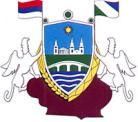 РЕПУБЛИКА СРБИЈААутономна Покрајина ВојводинаОпштинска управа СрбобранОдељење  за  урбанизам, стамбено-комуналне  послове и заштиту  животне  срединеБрој: 501-7/20-IV-01Датум: 15.07.2020. 21480 СРБОБРАН, Трг Слободе бр. 2Тел: 021/730-020E-mail: srbobran@eunet.rsM.Ћ.Општинска управа Срборан, на основу члана 10, став 1, а у вези са чланом 29. став 1. и 3. Закона о процени утицаја на животну средину („Сл. гласник РС“ 135/04 и 36/09), даје следеће:ОБАВЕШТЕЊЕОбавештава се јавност и заинтерeсовани органи и организације да је овај орган донео Решење да није потребна израда Студије о процени утицаја на животну средину за пројекат изградње објекта за изђубривање на катастарској парцели број 5860/5 КО Србобран, у ванграђевинском реону, који је поднео  “Smislow - M” д.о.о. из Црвенке, улица Вељка Влаховића бр. 38.Увид у донето Решење може се извршити у просторијама Одељења за урбанизам, стамбено - комуналне послове и заштиту животне средине Општинске управе Срборан у Србобрану, Трг слободе бр. 4, канцеларија број 1.Против предметног Решења може се изјавити жалба Покрајинском секретаријату за урбанизам и заштиту животне средине, преко надлежног Одељења у року од 15 дана од дана његовог достављања.